Ба-боч-каБы-ла  вес-на.  Яр-ко  све-ти-ло  сол-ныш-ко.  На  лу-гу  рос-ли  цве-ты. Над  ни-ми  ле-та-ла  жёл-та-я  ба-боч-ка.  Вдруг  при-ле-те-ла   боль-ша-я чёр-на-я   пти-ца.   У-ви-де-ла   о-на ба-боч-ку  и  за-хо-те-ла  ее  съесть. Ис-пу-га-лась  ба-боч-ка  и  се-ла  на жёл-тый  цве-ток.  Ле-та-ла  вок-руг пти-ца,  ле-та-ла,  но  не  у-ви-де-ла ба-боч-ку.  Так  и  у-ле-те-ла  ни  с  чем. 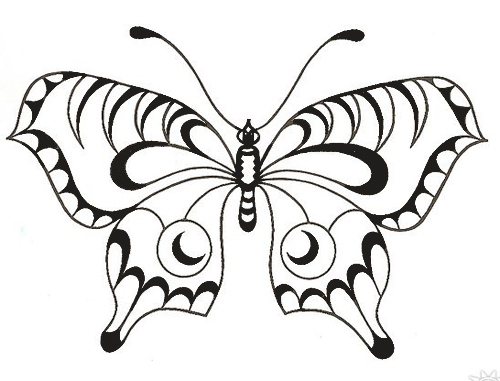 Ответить на вопросы: Какое было время года? От кого пряталась бабочка? Что помогло ей спастись?Как можно назвать бабочку? (находчивой)